CEMENT PERMIT APPLICATION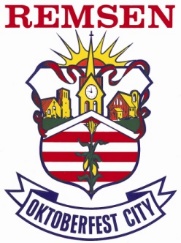            CITY OF REMSEN  |  REMSEN MUNICIPAL UTILITIES008 W 2nd STREET  | 712-786-2136THE FOLLOWING TASKS MUST BE COMPLETED BEFORE TURNING THIS APPLICATION IN:Cement Permit Applications are required for:SidewalkCement PatioDrivewayCement StructureThere are no permit fees for a Cement Permit.Applicant Signature:__________________________________________________________________ Date:__________________________Applications will be approved by City Council. A bill will be sent as notification of approval. The bill must be paid before construction is allowed to begin.LOCATING PROPERTY LINES: The City of Remsen DOES NOT verify or locate property lines and/or property pins/markers.  A surveyor may be required to locate property lines.136.07 PERMIT REQUIRED. No person shall remove, reconstruct, or install a sidewalk unless such person has obtained a permit from the City and has agreed in writing that said removal, reconstruction or installation will comply with all ordinances and requirements of the City for such work.147.02 PERMIT REQUIRED. No building shall be undertaken without a building permit as required by this chapter or a zoning certificate of occupancy. All building permits which change the outside dimensions of any structure including decks and also any construction of cement patios, sidewalks or cement structures of any kind, and construction of a fence in the Residential District shall require a permit and City of Remsen Council approval and inspection by the appropriate City of Remsen employee shall be required. (Ord. 2012-004,007) 147.12 LENGTH OF A VALID BUILDING PERMIT. Upon the issuance of a building permit, the permit holder must start construction no later than 60 days from the date on the permit. The construction progress must meet the approval of the enforcement officer. If construction does not begin within 60 days, the permit becomes void and a new permit must be obtained. 147.13 UTILITY EASEMENTS. It shall be unlawful for anyone to construct a structure, plant any trees or shrubs of any kind, construct a fence or place any obstruction on the City of Remsen Utility Easements. The City shall have the right to remove any obstruction from the City of Remsen Utility Easements and assess the costs to the violator. (Ord. 2002-04 – Apr. 04 Supp.)ALL CONSTRUCTION WILL FOLLOW THE REGULATIONS SET FORTH IN THE CODE OF ORDINANCES, REMSEN, IOWA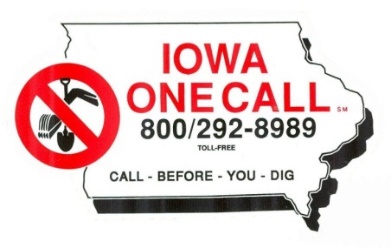 CALL BEFORE YOU DIG…IT’S THE LAW!Property Owner:Property Owner:Date:Project Address:Project Address:Project Address:Zoning District:           ”A” Residence          ”B” Commercial           ”C” IndustrialZoning District:           ”A” Residence          ”B” Commercial           ”C” IndustrialZoning District:           ”A” Residence          ”B” Commercial           ”C” IndustrialProject Description (Include Length/Width):Project Description (Include Length/Width):Project Description (Include Length/Width):Applicant is:     Property Owner         Tenant         Contractor         Applicant is:     Property Owner         Tenant         Contractor         Applicant is:     Property Owner         Tenant         Contractor         Applicant Name (if different than property owner):Applicant Name (if different than property owner):Applicant Name (if different than property owner):Mailing Address:Phone:Phone:Contractor (if applicable):Contractor (if applicable):Contractor (if applicable):State of Iowa Contractor Registration No:State of Iowa Contractor Registration No:State of Iowa Contractor Registration No:Iowa One Call (800-292-8989) has been called to locate utility linesA plat in duplicate, drawn to scale including: actual dimensions of the lot, size, shape, and location of the structure to be constructed or repaired.Other need information attached that may be necessary for the enforcement of the building and zoning regulations of the CityI understand and have thoroughly read this application.I also understand no construction is allowed to begin until permit is approved.Approved by:Date:City Council Meeting Date of Approval:Permit No: